Микола ЛеонтовичТема заняття: знайомство з українським композитором М.Леонтовичем. 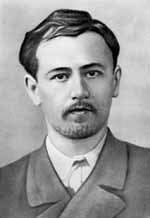  Видатний український композитор, хоровий диригент, громадський діяч, педагог.
Творець класичних зразків української хорової музики. Автор численних обробок українських народних пісень, оригінальних творів. Найпопулярніші: "Праля", "Козака несуть", "Щедрик", "Дударик", "Піють півні", хори "Льодолом", "Літні тони", "Моя пісня" тощо.БіографіяЛеонтович Микола Дмитрович народився 1 грудня 1877 року в селі Селевинцях Брацлавського повіту Подільської губернії в сім'ї сільського священика. Раннє дитинство пройшло у селі Шершнях Тиврівської волості Вінницького повіту. Початки музичної освіти Леонтович здобув у батька, який грав на віолончелі, скрипці, гітарі, був досить освіченою людиною, деякий час керував хором семінаристів. Мати, яка мала чудовий голос і любила співати, прищепила йому любов до української народної пісні. Брат Олександр і сестри Марія та Олена також з дитинства навчалися музики й стали співаками та музикантами.У 1887 році Леонтович вступив до Немирівської гімназії. 1888 року, через брак коштів на навчання, батько переводить його до Шаргородського початкового духовного училища, де вихованці утримувалися на повному пансіоні. В училищі він опанував нотний спів і міг вільно читати складні партії в церковних хорових творах. 1892 року Леонтович вступив до Подільської духовної семінарії, де вивчав теорію музики, хоровий спів у Є.Богданова - вихованця навчальних класів Петербурзької придворної капели, та І.Лепехіна, диригента чоловічого хору в Кам'янці-Подільському. У семінарії Леонтович опанував скрипку, фортепіано, деякі духові інструменти, почав обробляти записані у селі Білоусівці Брацлавського повіту, куди переїхали батьки, народні мелодії, беручи за взірець обробки М.Лисенка, які були в той час дуже популярними. У семінарії нерідко керував хором семінаристів, у виконанні якого вперше прозвучали його обробки пісень "Гандзя", "Ой чия ж то причина, що я бідна дівчина". 1898 року Леонтович закінчив духовну семінарію й вирішив працювати вчителем у сільських школах і водночас самотужки удосконалювати свою музичну освіту. У селі Чукові він організував самодіяльний симфонічний оркестр, який виконував українські мелодії та п'єси російських та українських композиторів.1901 року він видав перший збірник пісень з Поділля. 1903 року вийшов другий збірник подільських пісень з посвятою М.Лисенкові. У 1904-1905 роках під час літніх канікул Леонтович складає при Петербурзькій придворній капелі іспити на звання регента хору. Восени 1904 року залишає Поділля і переїздить на Донбас, на станцію Гришине, де влаштовується викладачем співу та музики у місцевій залізничній школі. Під час революційних подій 1905 року Леонтович організував хор робітників, який виступав на мітингах проти російського самодержавства. Діяльність Леонтовича привернула увагу поліції, й він змушений був повернутися на Поділля, у місто Тульчин, де викладав музику і спів у Тульчинському єпархіальному жіночому училищі для дочок сільських священиків. З 1909 року Леонтович навчається під керівництвом відомого теоретика музики Б. Яворського, якого він періодично відвідує у Москві та Києві. У той час створив багато хорових обробок, зокрема славнозвісний "Щедрик", а також "Піють півні", "Мала мати одну дочку", "Дударик", "Ой зійшла зоря" та ін. У Тульчині знайомиться з композитором Кирилом Стеценком. 1916 року разом з хором Київського університету виконує свою обробку "Щедрика", яка принесла йому великий успіх у київської публіки.Із встановленням Української Народної Республіки Леонтович переїздить з Тульчина до Києва, де починає активну діяльність як диригент і композитор. Ряд його творів включили до свого репертуару професійні та самодіяльні колективи України. На одному з концертів великий успіх мала "Легенда" Миколи Вороного в обробці Леонтовича. Після приходу більшовиків Леонтович працює деякий час у музичному комітеті при Народному комісаріаті освіти, викладає у Музично-драматичному інституті ім. М.Лисенка, разом з композитором і диригентом Г.Верьовкою працює у Народній консерваторії, на курсах дошкільного виховання, організовує кілька хорових гуртків. Під час захоплення Києва 31 серпня 1919 року денікінцями, які почали переслідувати українську інтелігенцію й шукали Леонтовича, щоб його заарештувати, змушений утікати до Тульчина. Засновує першу в Тульчині музичну школу. 1919-1920 року працює над першим великим симфонічним твором - народно-фантастичною оперою "На русалчин великдень" за однойменною казкою Б.Грінченка. Восени 1920 року в Тульчині відбулися гастролі хорової капели під керівництвом К.Стеценка та Павла Тичини як другого диригента. Під час концертів капели виконувалися твори Леонтовича. В останні місяці життя Леонтович закінчував оперу "На русалчин великдень". У ніч з 22 на 23 січня 1921 року композитор перебував у свого батька у селі Марківка Гайсинського повіту, де був убитий невідомим, який напросився в хату переночувати з метою пограбування.Дударик (Українська народна пісня в обр. М.Леонтовича)https://www.youtube.com/watch?v=eis3sN_Nz1EУкраїнська народна пісня ЖЕНЧИЧОК БРЕНЧИЧОК в обробці Миколи Леонтовичаhttps://www.youtube.com/watch?v=V2I810cYN_IЩедрик (музика Миколи Леонтовича)https://www.youtube.com/watch?v=XWsgqwk0EGo&list=RDXWsgqwk0EGo&start_radio=1&t=18https://www.youtube.com/watch?v=m5H7ALB1FZYhttps://youtu.be/afNy0HKLcJ4